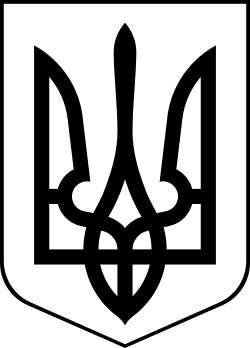 УКРАЇНАМЕНСЬКА МІСЬКА РАДАЧернігівська область(друга сесія восьмого скликання)РІШЕННЯ22 січня 2021 року 	№196Про створення комісій з питань прийому-передачі майна та фондів КУ Менської районної ради «Трудовий архів Менського району»Заслухавши інформацію щодо безоплатної передачі майна та малоцінних необоротних матеріальних активів, що перебувають на балансі Комунальної установи Менської районної ради «Трудовий архів Менського району», а також документів, нагромаджених в процесі документування службових, трудових або інших правовідносин юридичних і фізичних осіб, які здійснювали свою діяльність на території, що наразі входить до Менської міської територіальної громади, враховуючи рішення 3 сесії Корюківської районної ради 8 скликання від 24.12.2020 року №14-3/VIII “Про передачу майна та фондів у комунальну власність Менської міської територіальної громади, керуючись ст. 26 Закону України “Про місцеве самоврядування в Україні”, Менська міська радаВИРІШИЛА:Створити комісію з питань прийому-передачі майна та фондів КУ Менської районної ради «Трудовий архів Менського району» (далі -Комісія) у наступному складі:Голова комісіїСтальниченко Юрій Валерійович - секретар Менської міської ради.Заступник голови комісіїСтародуб Людмила Олександрівна - керуючий справами виконкому Менської міської ради.Секретар комісіїБиховець Людмила Володимирівна - завідуючий сектором “Трудовий архів” Менської міської ради.Члени комісіїМекенченко Віра Володимирівна - головний спеціаліст відділу бухгалтерського обліку та звітності Менської міської ради;Дорошенко Наталія Валентинівна - директор КУ Менської районної ради “Трудовий архів Менського району”.Комісії провести роботу по прийняттю в комунальну власність Менської міської територіальної громади майна, що перебуває в оперативному управлінні та на балансі комунальної установи Менської районної ради “Трудовий архів Менського району” (згідно додатку 1 до даного рішення - додається), а також документів (архівних фондів), нагромаджених у процесі документування службових, трудових або інших правовідносин юридичних і фізичних осіб, та інші архівні документи, що не належать до Національного архівного фонду тих підприємств, установ, організацій та закладів, які були розташовані (зареєстровані) на території населених пунктів Менської міської територіальної громади (згідно додатку 2 до даного рішення - додається).Контроль за виконанням рішення покласти на міського голову.Міський голова	Г.А.ПримаковДодаток 1 до рішення 2 сесії Менської міської ради від 22.01.2021 №196 “Про створення комісій з питань прийому-передачі майна та фондів КУ Менської районної ради «Трудовий архів Менського району»»Перелік майна, яке перебуває в оперативному управлінні та на балансі Комунальної установи «Трудовий архів Менського району» та передається до комунальної власності Менської міської територіальної громадиДодаток 2  до рішення 2 сесії Менської міської ради від 22.01.2021 №196 “Про створення комісій з питань прийому-передачі майна та фондів КУ Менської районної ради «Трудовий архів Менського району»»Перелік архівних документів (фондів), нагромаджених у процесі документування службових, трудових або інших правовідносин юридичних і фізичних осіб, та інші архівні документи, що не належать до Національного архівного фонду тих підприємств, установ, організацій та закладів, які були розташовані (зареєстровані) на території населених пунктів Менської міської територіальної громади№НайменуванняКіл-ть, шт.Вартість, грн.Технічний стан1Шафа для папок1300,00задовільний2Шафа для папок1450,00задовільний3Процесор 1680,00задовільний4Корпус1415,00задовільний5Стіл письмовий1550,00задовільний6Модем D-Link1219,00задовільний7Радіотелефон1309,00задовільний8Відеокарта1637,00задовільний9Материнська плата1853,00задовільний10Монітор 194 LG1939,00задовільний11Стелаж36000,00задовільний12Клавіатура1147,00задовільний13Дрель1246,00задовільний14Стремянка1244,50задовільний15Чайник SATURN ST-EK8003 (білий)1369,00задовільний16Р/телефон PANASONIK KX-TG1611 Red (червоний)1669,00задовільний17БФП CANON i-sensys MF301013600,00задовільний18Засіб КЗІ Secure Token-337M32040,00задовільний19Стілець2280,00задовільний20Дзеркало180,00задовільний21Вогнегасник з кронштейном ВВК-3,521308,00задовільнийВСЬОГО:2720335,50№ з/пНазва фондуДатиКіл-ть справ з особ.складу1.КСП «Світанок», с. Киселівка1950-20065732.ПП «Агротехком», с. Дягова1998-2004103.СФГ «Барвінок», с. Семенівка1999-200474.КСП «Шлях хлібороба», с. Ушня1947-2002335.Менський завод продовольчих товарів, м. Мена1970-1998406.СК «Дягівський», с. Дягова1950-20034607.СГТОВ «Полісся», с. Синявка1955-20037828.Макошинський завод «Сільгоспмаш», смт. Макошине1988-20101389.Завод ЗБВ, смт. Макошине1984-200213410.НВС «Люпин», с. Дягова1988-20011211.ДП «Чернігівторф», с. Киселівка1944-200625012.СТОВ «Зміна», с. Садове1998-200133213.СК «Нове життя», с. Осьмаки1943-200959914.СФГ «Зоря», с. Синявка2004-2009215.Виборча комісія з місцевих виборів, м. Мена201510016.Територіальні виборчі комісії20161217.Філія «Менське бюро подорожей та екскурсій», м. Мена1986-20011118.Менська районна організація АПУ, м.Мена2010-20181019.СФГ «Світанок», м.Мена1996-200327